AnmerkungDie Tabelle enthält zentrale philosophische Leitbegriffe, exemplarische Textstellen sowie Verweise v.a. auf Zitate von Schopenhauer, Nietzsche und Kierkegaard.Im Roman lassen sich die philosophischen Leitbegriffe oft nicht klar trennen, sondern erscheinen häufig gemeinsam bzw. assoziativ verknüpft. Motive/OberbegriffeExemplarische TextstellenKommentarPhilosophische BezügeMedienFremdheit„Steppenwolf,  ein fremdes, wildes und auch scheues, […]“S. 8, Z.1ff erster EindruckZivilisationskritik: Der edle Wilde(z.B. Rousseau)Nietzsche: das Triebhafte als das wesentlich Menschliche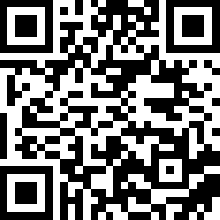 https://de.wikipedia.org/wiki/Edler_Wilder (21.06.2017)Fremdheit„[…] als komme er aus einer fremden Welt […] und dennoch war um den ganzen Mann herum eine fremde und, wie mir scheinen wollte, ungute oder feindliche Atmosphäre.“ S.9, Z.21ff.Auswirkung auf die UmweltNietzsche: Individuation als Bedingung für WeiterentwicklungFremdheit„[…] die Grenzen des Konventionellen überschritt und aus seiner Fremdheit heraus persönliche, eigene Worte sagte… […]“S.13f., Z.30ff.Harry Haller schafft es aus der Fremdheit herausLiebe„[…], denn das ‚Liebe deinen Nächsten‘ war ihm ebenso tief eingebläut wie das Hassen seiner selbst […], daß ohne Liebe zu sich selbst auch die Nächstenliebe unmöglich ist,[…]“S.17, Z.30ff.Hintergrund für Harrys Scheitern:fehlende SelbstliebeMoralkritik Nietzsches, Kritik an christlicher Tugend der Nächstenliebe. Hörbuch S.15 Z.31 – S.17 Z.9Verknüpfung von Fremdheit, Vereinsamung, Leiden, LiebeLiebe„[…], daß der Selbsthaß genau dasselbe ist und am Ende genau dieselbe grausige Isoliertheit und Verzweiflung erzeugt wie der grelle Egoismus.“S.18, Z.3f.Schopenhauer: Alles Leben ist Leiden, weil das Dasein von Egoismus beherrscht wird; Ausweg: Mitleid als Triebfeder der Moral, das den Egoismus durch Identifikation mit dem Leiden des Anderen aufhebe. Hörbuch, ebd.Leiden„Er nahm mich mit in sein Zimmer, wo es stark nach Tabak roch, zog ein Buch aus einem der Haufen heraus […]Fein! Achtzig Jahre vor Nietzsche! […]“S.23, Z.20ff.„Bei jeder solchen Erschütterungen meines Lebens hatte ich am Ende irgend etwas gewonnen, […]“.S.89, Z.24f.Heroisierung des LeidensNietzsche: Hochschätzung des LeidensLeiden„Ich erkannte, daß Haller ein Genie des Leidens sei […]“S.16 Z.30ffHörbuch S.15 Z.31 – S.17 Z.9Verknüpfung Fremdheit, Vereinsamung, Leiden, LiebeLeben und Denken „Natürlich wollen sie nicht schwimmen! Sie sind ja für den Boden geboren, nicht fürs Wasser.Wer das Denken zur Hauptsache macht, der kann es darin zwar weit bringen, aber er hat doch eben den Boden mit dem Wasser vertauscht, und einmal wird er ersaufen.“S.23, Z.28 - S.24,  Z.6Kritik an einer rein rationalen LebensweiseKritik an Kant und SokratesNietzsche formuliert in „Also sprach Zarathustra“ eine Kritik an der Überbetonung des Rationalen bzw. Gelehrsamen, was sich auch als Kritik an Kants und Sokrates‘ Primat der Vernunft verstehen lässt. Hörbuch S.23, Z.28 -  S.24, Z.6Not und Langeweile„Wer die anderen Tage geschmeckt hat […] Zehen schleicht. […]… getrieben im eigenen kranken Ich“S.34 Z6-18 „[…] einem nahezu vergnügten Dankpsalm, mit dem er seinen stillen, sanften, etwas mit Brom betäubten Zufriedenheitshalbgott langweilt […]“ S.34, Z.18- S. 35, Z.3„[…] daß ich die verrostete Dankbarkeitsleier dem schläfrigen Zufriedenheitsgott ins zufriedene Gesicht schmeiße und lieber einen recht teuflischen Schmerz in mir brennen fühle als diese bekömmliche Zimmertemperatur.“S.35, Z.3 - S.36, Z.4Zustand der NotLangeweile als Lösung?Konsequenz:Ablehnung der bürgerlichen Weltordnungwieder: Heroisierung des LeidensSchopenhauer bezeichnet Not und Langeweile als die Geißeln der Menschheit.NietzscheVerzweiflung„Dieser Steppenwolf musste sterben, er musste […], geschmolzen im Todesfeuer einer erneuten Selbstschau, sich wandeln, seine Maske abreißen und eine neue Ichwerdung begehen […] jedesmal in Zeiten der äußersten Verzweiflung.“S.88 Z. 16 - 23„Und jedesmal war dem Abreißen einer Maske, dem Zusammenbruch eines Ideals diese grausige Leere und Stille vorangegangen, […] diese leere öde Hölle der Lieblosigkeit und Verzweiflung, […]“ S.89, Z. 17 – 23Verzweiflung als Krankheit zum TodeVerzweiflung über Nichtexistenz einer geschlossenen IdentitätKierkegaard:„Verzweiflung ist eine Krankheit im Geist, im Selbst und kann somit ein Dreifaches sein: verzweifelt sich nicht bewußt sein ein Selbst zu haben (uneigentliche Verzweiflung); verzweifelt nicht man selbst sein zu wollen; verzweifelt man selbst sein zu wollen.“ (Sören Kierkegaard, zit.n. Konrad Paul Liessmann, Sören Kierkegaard, Hamburg 1993, S. 125)Pessimismus, Leid und SuizidS.92 ff.Rückblick: Suizidvorhaben angesichts des LeidsCamus: Die Frage nach dem Selbstmord als die zentrale Frage der PhilosophieVgl. auch Kierkegaardhttp://sfb89b7e12c5b103c.jimcontent.com/download/version/1345154188/module/6416460285/name/Camus_Selbstmord.pdfLachen / Humor„… der versöhnliche Ausweg in den Humor.“S.72, Z. 8„einzig der Humor […] vollbringt dies Unmögliche.“S.72, Z. 24„Einmal würde ich das Lachen lernen.“ S.278 Z.26Mögliche Heilungschance?„Wie vieles ist noch möglich! So lernt doch über euch hinweglachen! Erhebt eure Herzen, ihr guten Tänzer, hoch! höher! Und vergeßt mir auch das gute Lachen nicht![…] ihr höheren Menschen, lernt mir – lachen!“, Friedrich Nietzsche, Also sprach Zarathustra, Vom höheren Menschen. 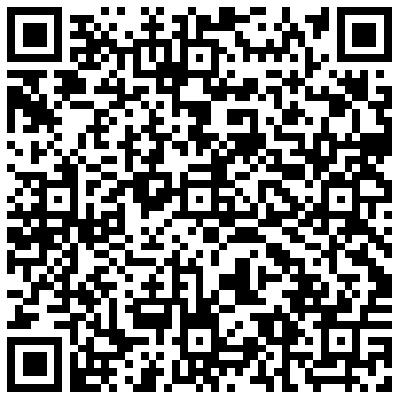 http://www.zeno.org/Philosophie/M/Nietzsche,+Friedrich/Also+sprach+Zarathustra/Vierter+und+letzter+Teil.+Also+sprach+Zarathustra/Vom+h%C3%B6heren+Menschen/11-20  (8.6.2017) Vgl. Bachmaier, Helmut (Hg.) (2013): Texte zur Theorie der Komik. [Nachdr.]. Stuttgart: Reclam (Reclams Universal-Bibliothek, Nr. 17656).Lachen„unter dem aufgehenden Licht des Humors eine Vernunftehe schließen“S.73 Z.30Versöhnung von Apollinischem und DionysischemNietzsche, Friedrich (1872): Die Geburt der Tragödie aus dem Geiste der Musik. Apollinisch gegen Dionysisch. Epische Rap-Schlachten der Geschichte. Hinweis: starke Vereinfachung der Positionen, aber: plakative Kontrastierung, ggf. als Ergänzung zu den Links auf dem Arbeitsblatt für Schülerinnen und Schüler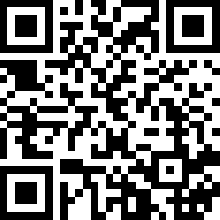 https://www.youtube.com/watch?v=lIyhjxKt5cE (20.06.2017)